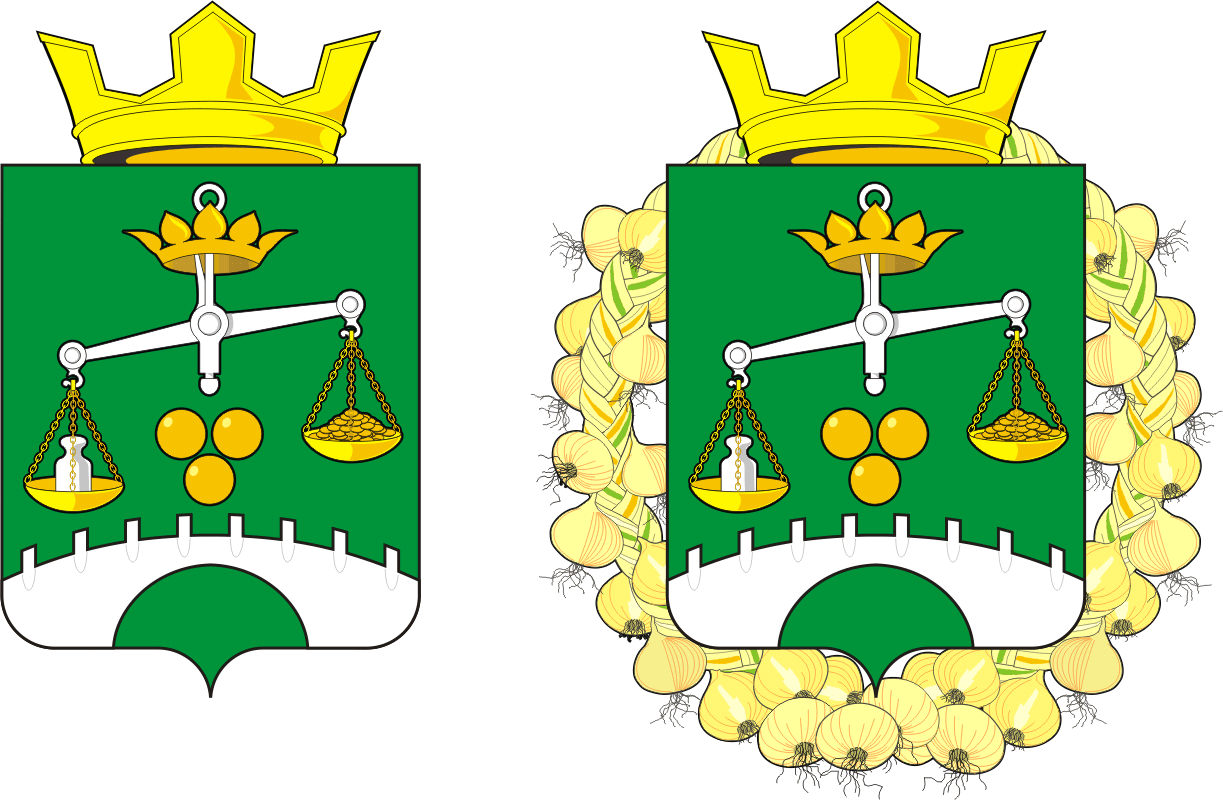 АДМИНИСТРАЦИЯ МУНИЦИПАЛЬНОГО ОБРАЗОВАНИЯПЕТРОВСКИЙ  СЕЛЬСОВЕТ САРАКТАШСКОГО РАЙОНА ОРЕНБУРГСКОЙ ОБЛАСТИП О С Т А Н О В Л Е Н И Е27.03.2020		     			                                        № 24-пВ соответствии с Указом Президента Российской Федерации от 25.03.2020 № 206 «Об объявлении  в Российской Федерации нерабочих дней», подпунктом «б» пункта 6 статьи 4.1 Федерального закона от 21 декабря 1994 года № 68-ФЗ «О защите населения и территорий от чрезвычайных ситуаций природного и техногенного характера», постановлением Правительства Оренбургской области от 30 ноября 2009 года № 593-п «Об утверждении положения об Оренбургской территориальной подсистеме единой государственной системы предупреждения и ликвидации чрезвычайных ситуаций», постановлением Главного государственного санитарного врача Российской Федерации от 2 марта 2020 года № 5 «О дополнительных мерах по снижению рисков завоза и распространения новой коронавирусной инфекции (2019-nCoV)», решениями оперативного штаба по предупреждению завоза и распространения новой коронавирусной инфекции на территории Российской Федерации, принимая во внимание, что распространение новой коронавирусной инфекции (2019-nCoV) является обстоятельством непреодолимой силы, в целях снижения рисков ее завоза и распространения на территории муниципального образования  Петровский сельсовет Саракташский район:1. Временно ввести режим ограниченного доступа населения в администрацию муниципального образования Петровский сельсовет  Саракташского района и приостановить до особого распоряжения осуществление личных приемов граждан. 2. Утвердить список муниципальных служащих, обеспечивающих с 30 марта по 3 апреля 2020 года функционирование администрации муниципального образования Петровский сельсовет Саракташского района согласно приложению к настоящему постановлению.        3. Рекомендовать гражданам:3.1) обращаться в интернет-приемную администрации муниципального образования  Петровский  Саракташский район на сайте: http://admpetrovskoe.ru/  3.2) связываться со специалистами администрации муниципального образования  Петровский  сельсовет Саракташского района по  служебным телефонам 25-3-91;  25-3-80;   3.3) направлять письменные обращения в электронном виде по электронной почте (sar-petrovskii@yandex.ru), либо на бумажном носителе Почтой России по адресу: 462130  Оренбургская область, Саракташский район, село Петровское, улица Школьная, д 1.      4. Заместителю главы администрации Липатовой Р.М.. ознакомить с настоящим постановлением  под личную роспись всех сотрудников администрации муниципального образования  Петровский сельсовет Саракташского района.     5. Контроль за исполнением настоящего постановления оставляю за собой.     6.Постановление вступает в силу после его подписания и подлежит размещению на сайте администрации муниципального образования  Петровский  сельсовет Саракташского района.Глава сельсовета                                                                    А.А.БарсуковПриложение к постановлению от 27.03.2020 № 24-пО мерах по противодействию распространению в администрации муниципального образования Петровский сельсовет Саракташского района Оренбургской области новой коронавирусной инфекции (2019-nCoV)Разослано: администрации района, прокуратуре района, в делоСПИСОКмуниципальных служащих, обеспечивающих с 30 марта по 3 апреля 2020 года функционирование администрации муниципального образования Петровский  сельсовет  Саракташского районаСПИСОКмуниципальных служащих, обеспечивающих с 30 марта по 3 апреля 2020 года функционирование администрации муниципального образования Петровский  сельсовет  Саракташского районаСПИСОКмуниципальных служащих, обеспечивающих с 30 марта по 3 апреля 2020 года функционирование администрации муниципального образования Петровский  сельсовет  Саракташского районаСПИСОКмуниципальных служащих, обеспечивающих с 30 марта по 3 апреля 2020 года функционирование администрации муниципального образования Петровский  сельсовет  Саракташского районаСПИСОКмуниципальных служащих, обеспечивающих с 30 марта по 3 апреля 2020 года функционирование администрации муниципального образования Петровский  сельсовет  Саракташского районаСПИСОКмуниципальных служащих, обеспечивающих с 30 марта по 3 апреля 2020 года функционирование администрации муниципального образования Петровский  сельсовет  Саракташского районаСПИСОКмуниципальных служащих, обеспечивающих с 30 марта по 3 апреля 2020 года функционирование администрации муниципального образования Петровский  сельсовет  Саракташского районаДолжность, телефонФИОПонедельник30 мартаВторник31 мартаСреда1 апреляЧетверг2 апреляПятница3 апреляглава сельсовета , 8(35333)  25-3-91 Барсуков Александр Алексеевич9.00-17.009.00-17.009.00-17.009.00-17.009.00-17.00Специалист 1 категории, бухгалтер 8(35333)  25-3-91, 8(35333)  25-3-80 Шипилова Ольга Александровна9.00-17.009.00-17.009.00-17.00Специалист 1 категории Лаврова Светлана Анатольевна9.00-17.009.00-17.009.00-17.00